Publicado en Alicante el 21/06/2022 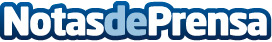 Colmillos montados: un problema al que Clínica Ponce de León puede poner soluciónTener los colmillos montados es una patología que no suele ocurrir con frecuencia, sin embargo, hay una clínica que pone solución a este problema de forma eficaz y rápidaDatos de contacto:Clínica Ponce de León965 20 72 92Nota de prensa publicada en: https://www.notasdeprensa.es/colmillos-montados-un-problema-al-que-clinica Categorias: Medicina Sociedad Valencia http://www.notasdeprensa.es